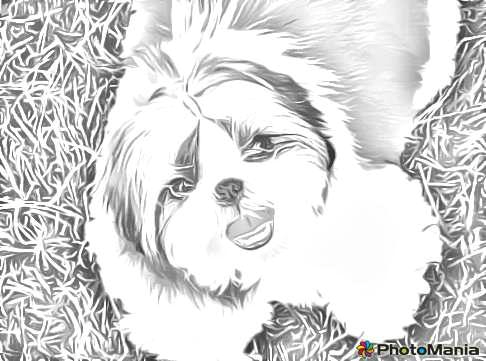                                                        Deborah H DrawdyPUPPY SALE CONTRACT   LIMITED REGISTRATION  SPAY–NEUTER REQUIRED A pet companion puppy is sold at a pet companion price with limited AKC litter registration. She/He is defined here to be a puppy that is in good health at the time of sale, free of major organ genetic defects and clear of parasites. The puppy is considered to be a nice representative of the breed according to the AKC Standard. Seller guarantees the above-described puppy to be healthy at the time of the sale and has had no exposure and or contact with public outside sources. Said puppy will have vaccinations appropriate to age and will receive necessary worming.  I offer a one year health guarantee against any proven congenital life-threatening health condition such as heart, liver, kidney, and lung failure. This guarantee is not for normal puppy maladies such as misaligned adult teeth, umbilical hernia and tight nostrils which are very common with the Shih Tzu breed.  They are neither life threatening nor genetically hereditary.  The purchaser may have his/her veterinarian exam the puppy at his/her expense.  If this puppy is found to be other than healthy or has genetic defects by the buyer’s veterinarian upon 48-hours notice the puppy may be returned to the Seller. A replacement will be given within a reasonable time (not to exceed 12 months).  The guarantee for replacement is conditioned upon a written statement from both parties respective veterinarian that this puppy has a genetic defect.   The seller is not responsible for any expenses over purchasers original purchase price   The seller does not assume any liability for any injury to this puppy after delivery or after purchaser takes possession. The seller is not liable for expenses purchaser may have in the maintenance and care of this puppy through out this puppy’s lifetime. The purchaser notes the puppy is in noticeably excellent condition and temperament upon receiving. 
This agreement states that the dog cannot be used for stud or breeding privileges.  On this date the above-described dog has been sold as a pet quality dog to be spayed (females) or neutered (males) at six months of age by the purchaser’s veterinarian at no expense to the seller.  At that time the purchaser will provide a copy of the bill for the procedure to the breeder.  The breeder will then provide the purchaser with the American Kennel Club registration of this dog.  It shall be a “limited” registration.  The copy of the bill should be mailed to Deborh H Drawdy  Buyer Signature: _____________________________________Date:_____________________

Seller Signature: _____________________________________Date:_____________________ Date:BuyerAddress:Phone:E-Mail: